Инструкция по регистрации на платформена бесплатное обучение граждан в возрасте 50+ по стандартам ВОРЛДСКИЛЛС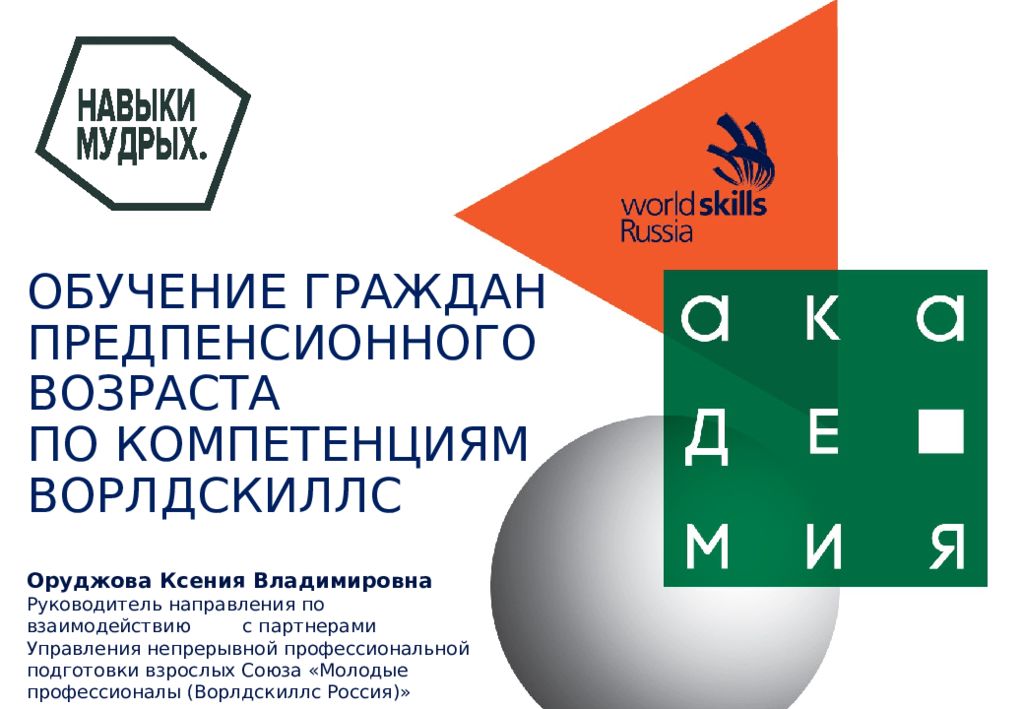  https://50plus.worldskills.ru/ Перейдите по ссылке :https://50plus.worldskills.ru/ Нажмите кнопку записаться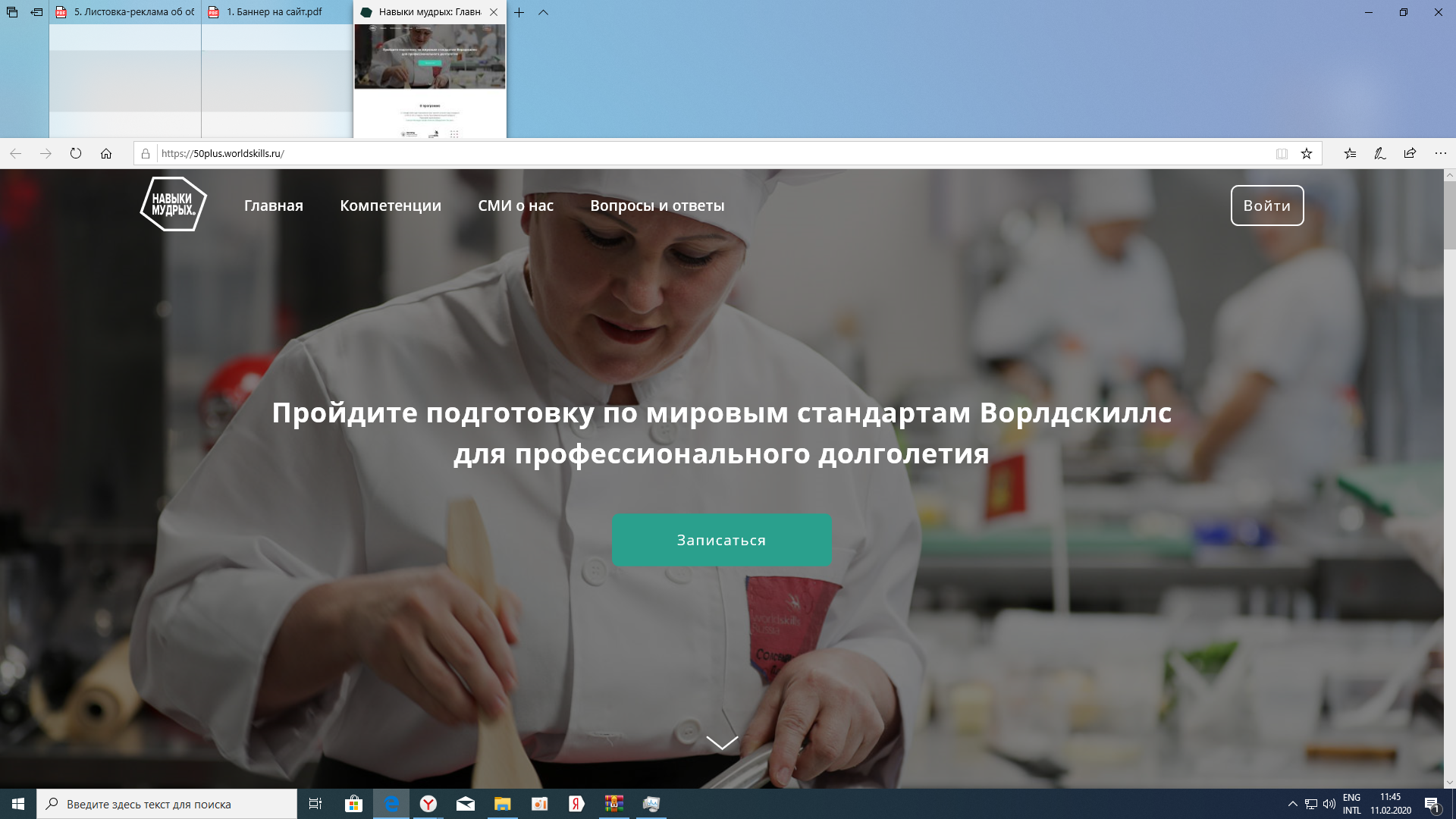 Выберите образовательную организацию: ГПОУ ЯО Переславский колледж им. А. Невского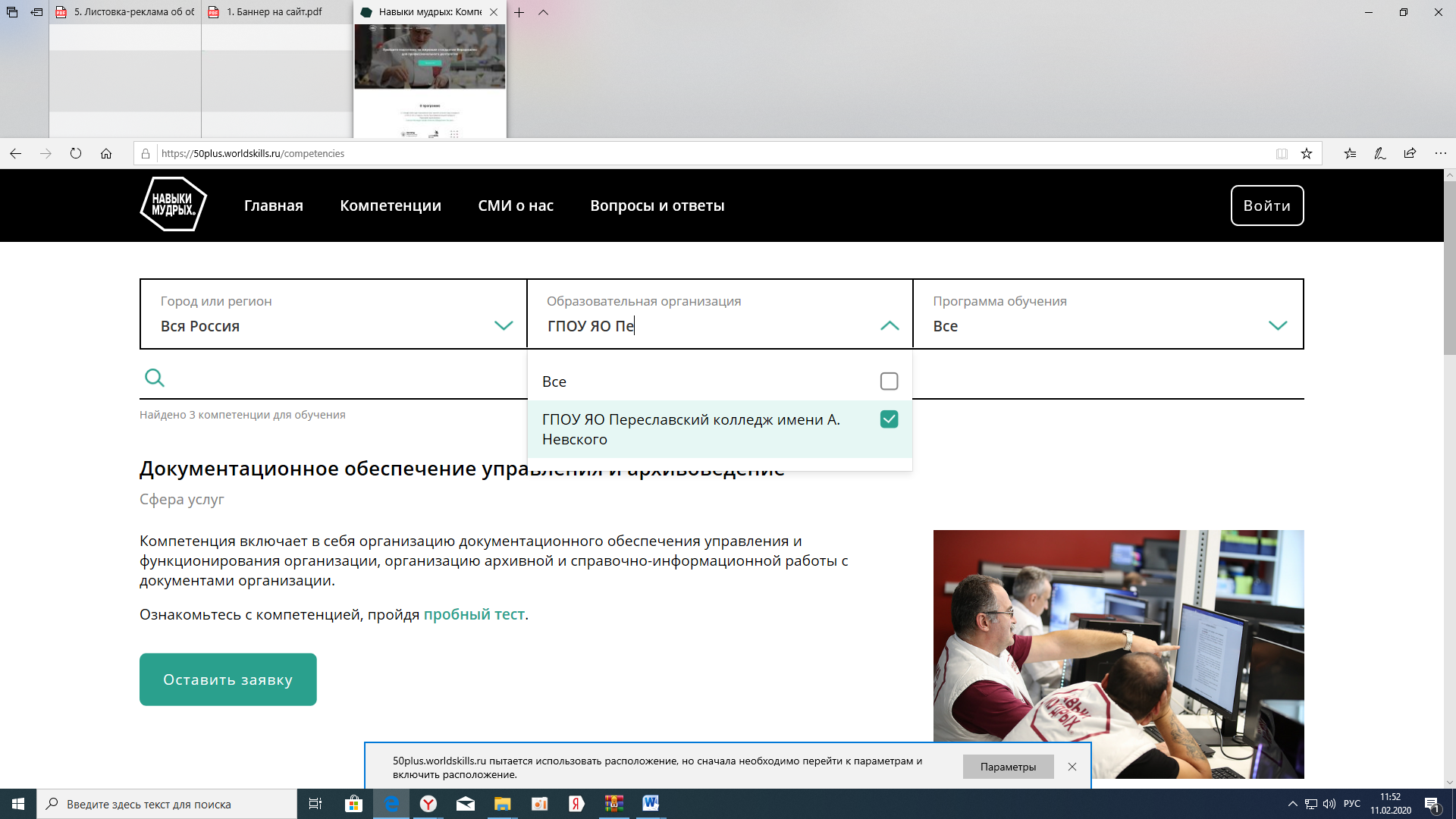 Выберите интересующую Вас программу обучения и нажмите кнопку оставить заявку: 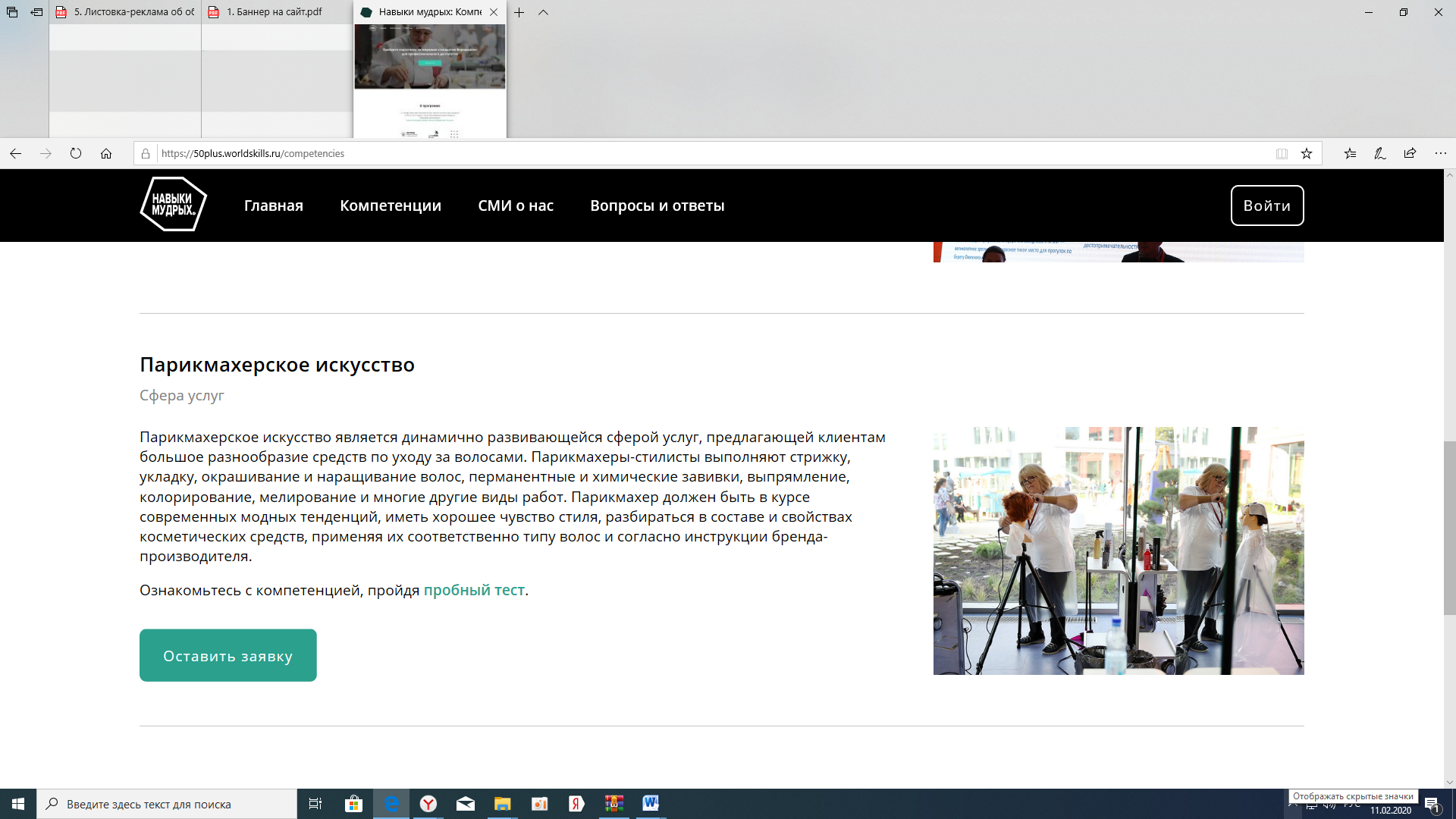 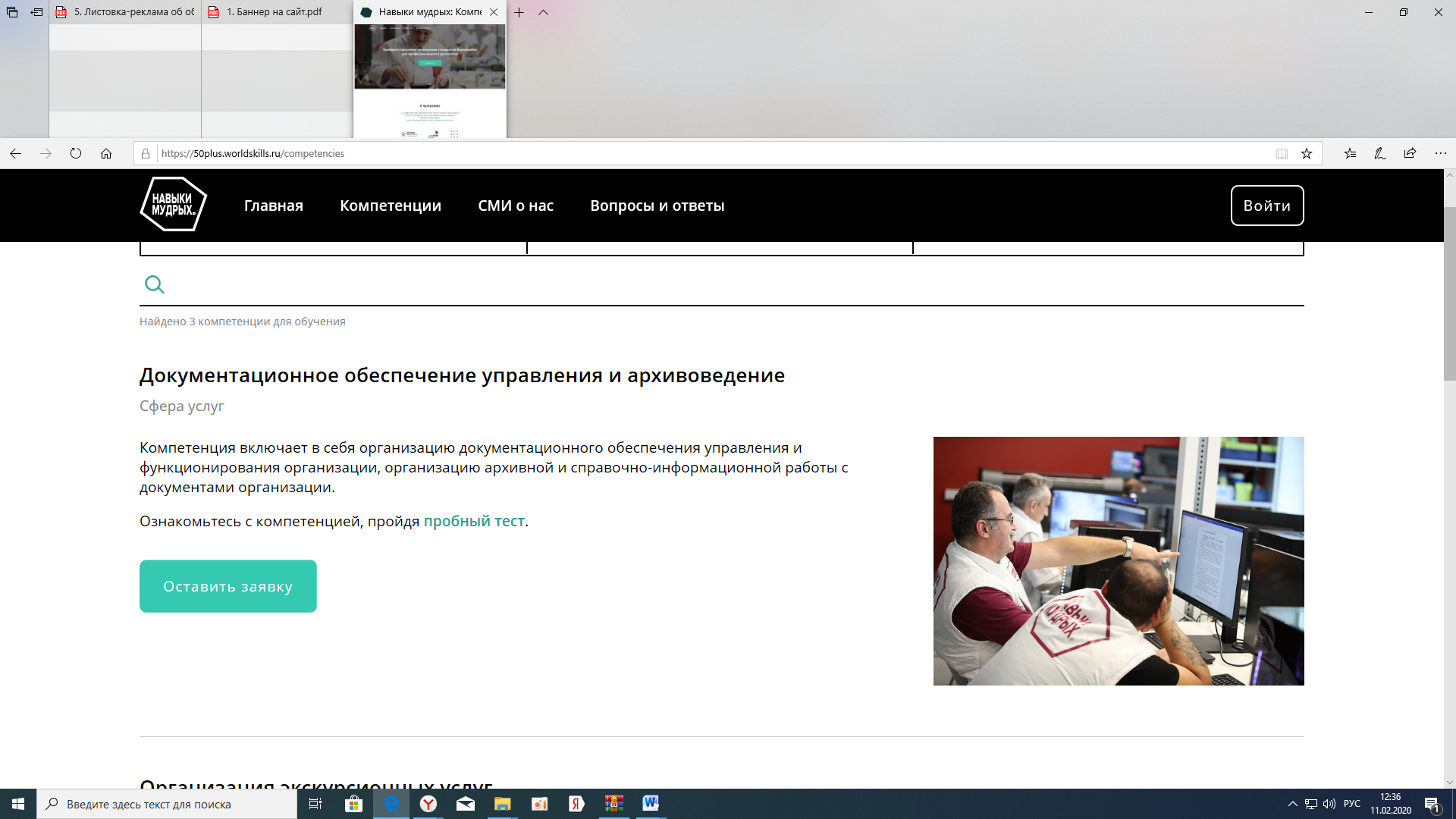 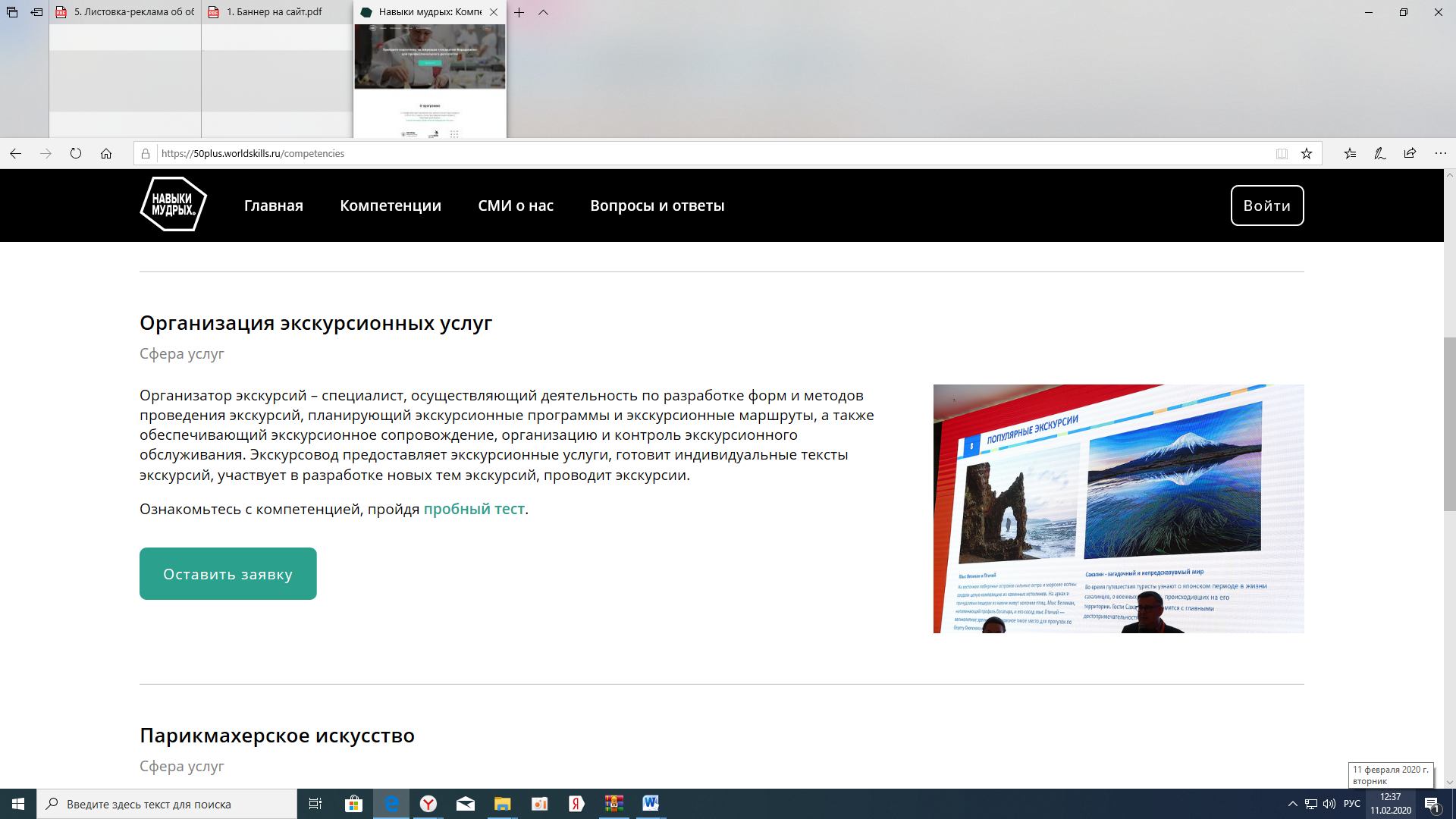 Укажите место обучения : ГПОУ ЯО Переславский колледж им. А. Невского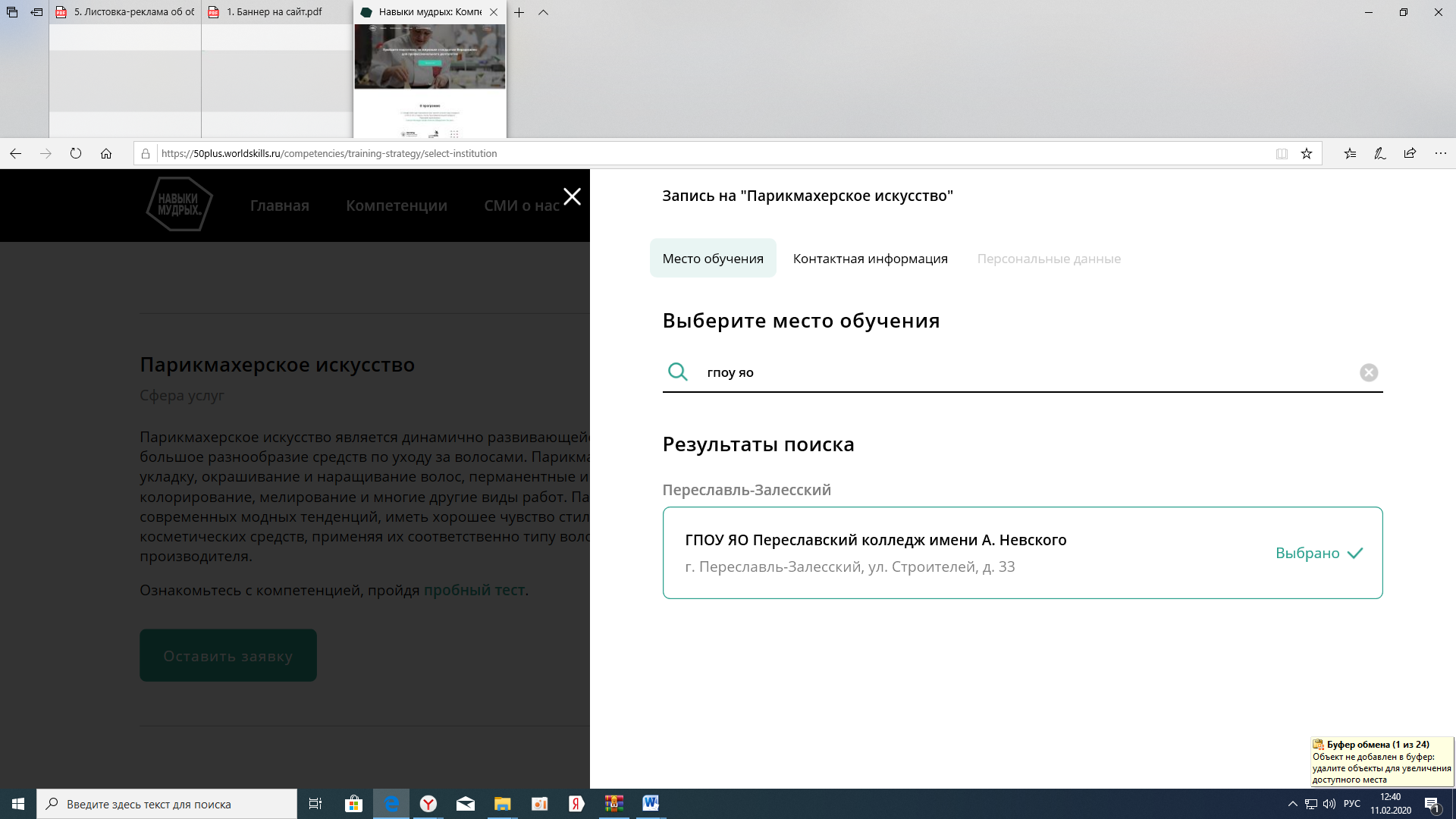 Заполните Контактную информацию  и Персональные данные: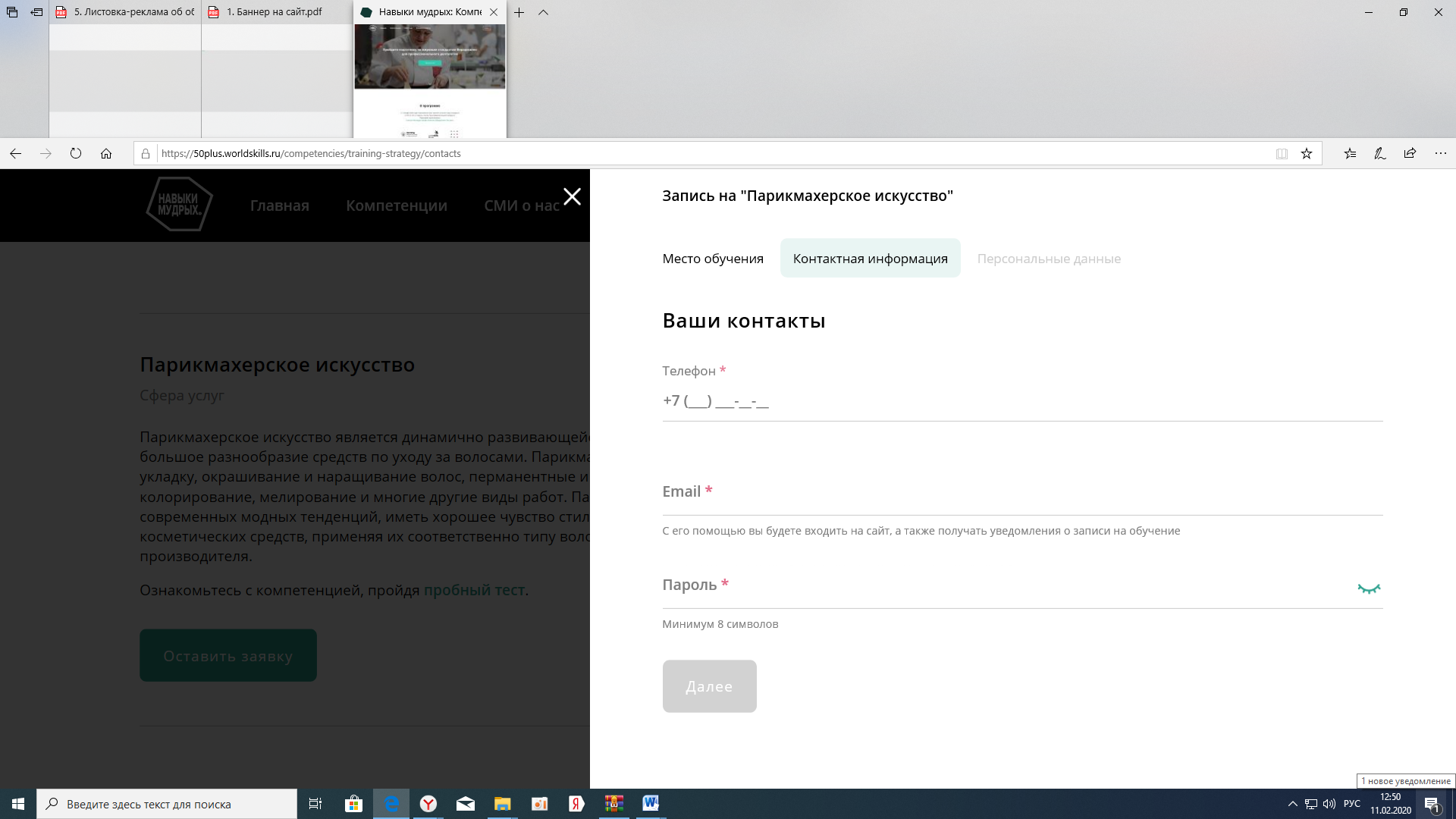 Если возникли трудности при регистрации или Вам нужна персональная помощь в оформлении заявки на обучение, можно обратиться непосредственно в образовательную организацию ГПОУ ЯО Переславский колледж им. А. Невского по адресу г. Переславль-Залесский, пос. Красный Химик, д.1 